20.03.2020 состоялась очередная встреча с гражданами на занятии в «Школе Молодого Пенсионера»
Гражданам было разъяснено какие документы предоставляются заявителем в клиентскую службу Управления для перерасчета пенсии- справки о стаже, справки о заработной плате.

Если имелись периоды работы в странах бывших СССР, то такие справки о стаже и зарплате предоставляются через Министерство Юстиции, либо Управление окажет содействие в истребовании такой справки, направив запрос в Департамент государства, где ранее протекала работа. Стаж в Грузии и Прибалтике подтверждается заявителем самостоятельно, направляя запрос лично, по заявлению, т.к. такие справки носят платный характер.

Справки из Украины и Белоруссии, на латинском языке, не требуют перевода печатей и текста.

Если назначена пенсия по инвалидности, то справку МСЭ предоставлять в Управление нет необходимости, т.к. сведения о продлении инвалидности (смена группы) должны быть в ФРИ.

Если иждивенец (ребенок) находится на очной форме обучения, то при его отчислении необходимо своевременно предоставить справку из учебного заведения, чтобы не повлечь за собой переплату пенсии.

Если гражданин получает пенсию по доверенности, то необходимо ежегодно предоставлять в Управление доверенность и справку формы 9, на пенсионера, за которого доверенное лицо получает пенсию, а правильнее всего самостоятельно проинформировать ПФР о том, что все в порядке, деньги передаются в полном объеме.

А так же были даны ответы на интересующие граждан вопросы об отмене пенсионного удостоверения и другие вопросы, входящие в компетенцию ПФР.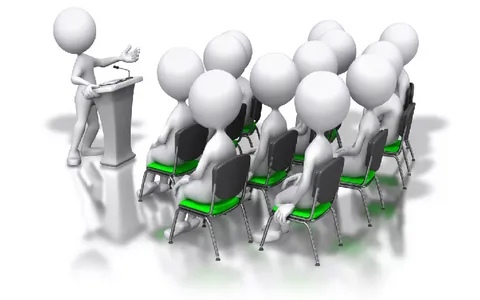 